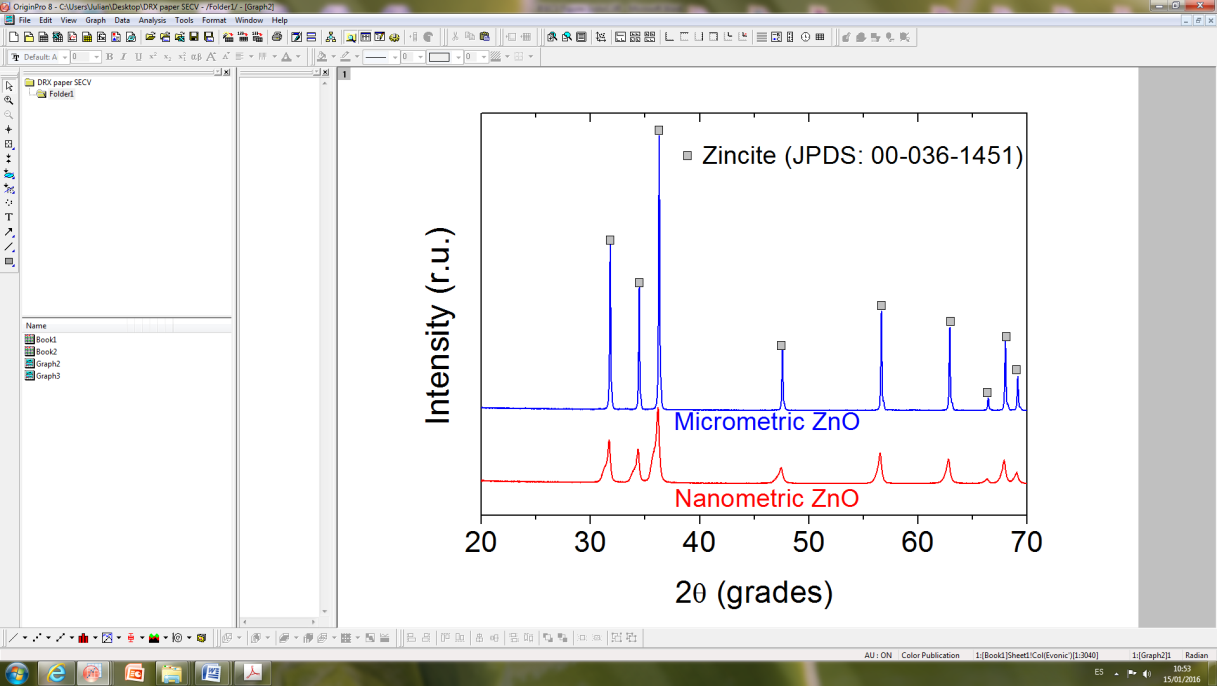 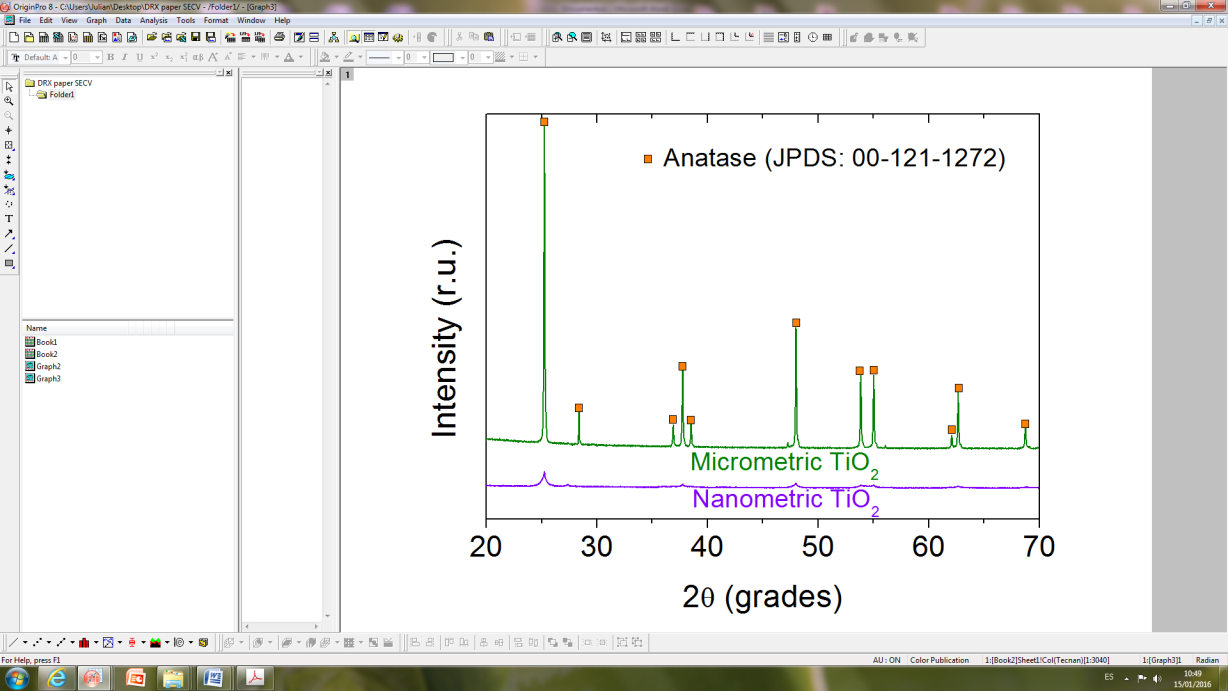 Supplementary info:    X Ray Diffractograms of nanometric and micrometric UV filters: a) TiO2 and b) ZnO.